ИЗМЕНЕНИЯ В ИЗВЕЩЕНИЕ О ПРОВЕДЕНИИ АУКЦИОНА В ЭЛЕКТРОННОЙ ФОРМЕ № АЗЭ-ОД/23-248 на право заключения договора аренды земельного участка, находящегося 
в муниципальной собственности, расположенного на территории Одинцовского городского округа Московской области, вид разрешенного использования: 
для индивидуального жилищного строительства№ процедуры easuz.mosreg.ru/torgi	00300060112377  Дата начала приема заявок:		08.02.2023Дата окончания приема заявок:		14.06.2023Дата аукциона:				16.06.20232023 год

             В связи с продлением заявочной кампании и переносом даты аукциона внести следующие изменения в Извещение о проведении аукциона в электронной форме 
№ АЗЭ-ОД/23-248 на право заключения договора аренды земельного участка, находящегося в муниципальной собственности, расположенного на территории Одинцовского городского округа Московской области, вид разрешенного использования: для индивидуального жилищного строительства (далее – Извещение о проведении аукциона):1. Изложить пункты 2.8. – 2.9., 2.11 Извещения о проведении аукциона в следующей редакции:«2.8. Дата и время окончания срока приема Заявок и начала их рассмотрения: 14.06.2023 в 18 час. 00 мин.2.9. Дата окончания рассмотрения Заявок: 16.06.2023.»;«2.11. Дата и время начала проведения аукциона: 16.06.2023 в 12 час. 00 мин.».2. Изложить Приложение 5 Извещения о проведении аукциона в следующей редакции:«Приложение 5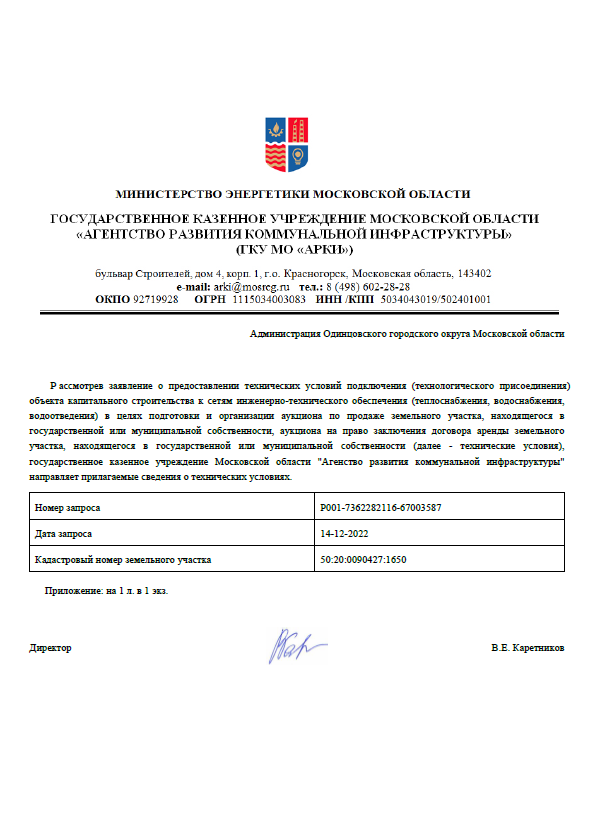 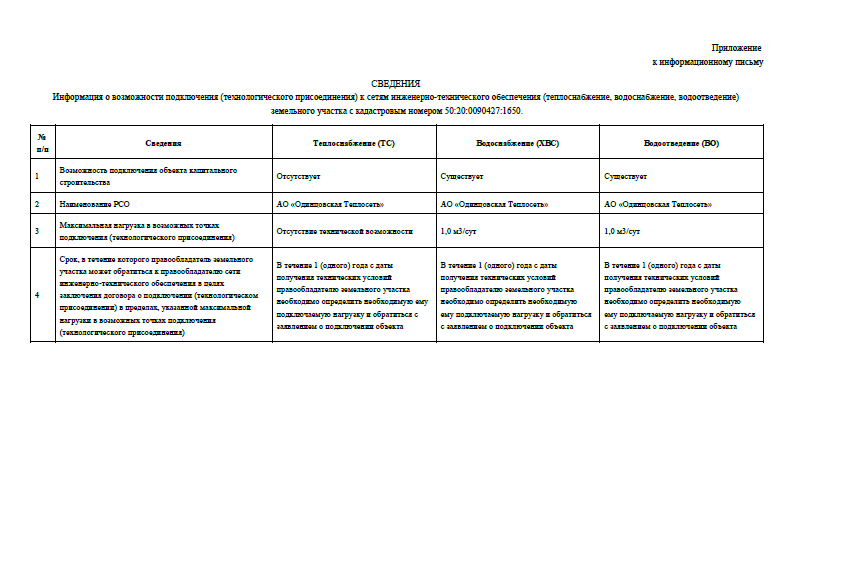 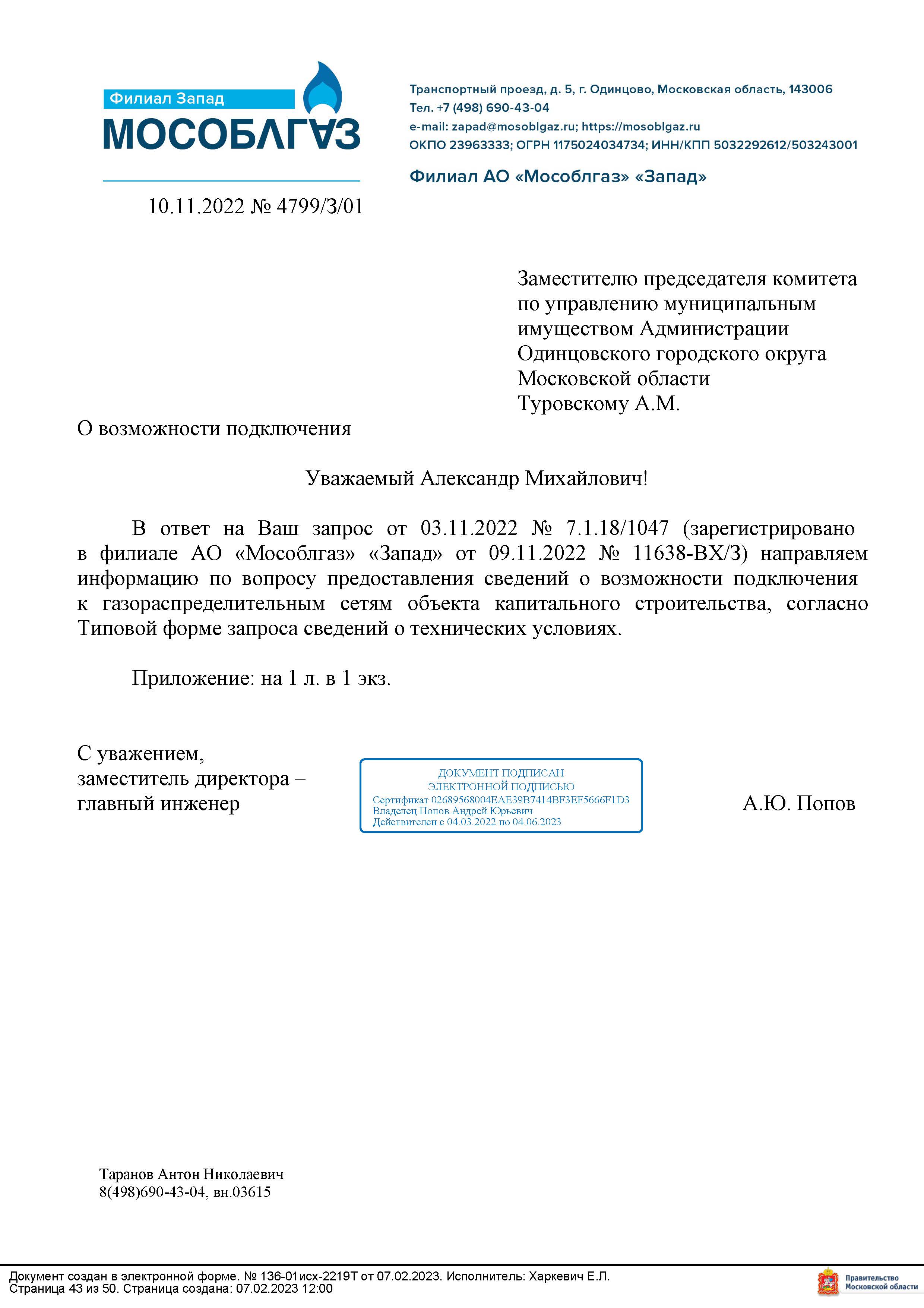 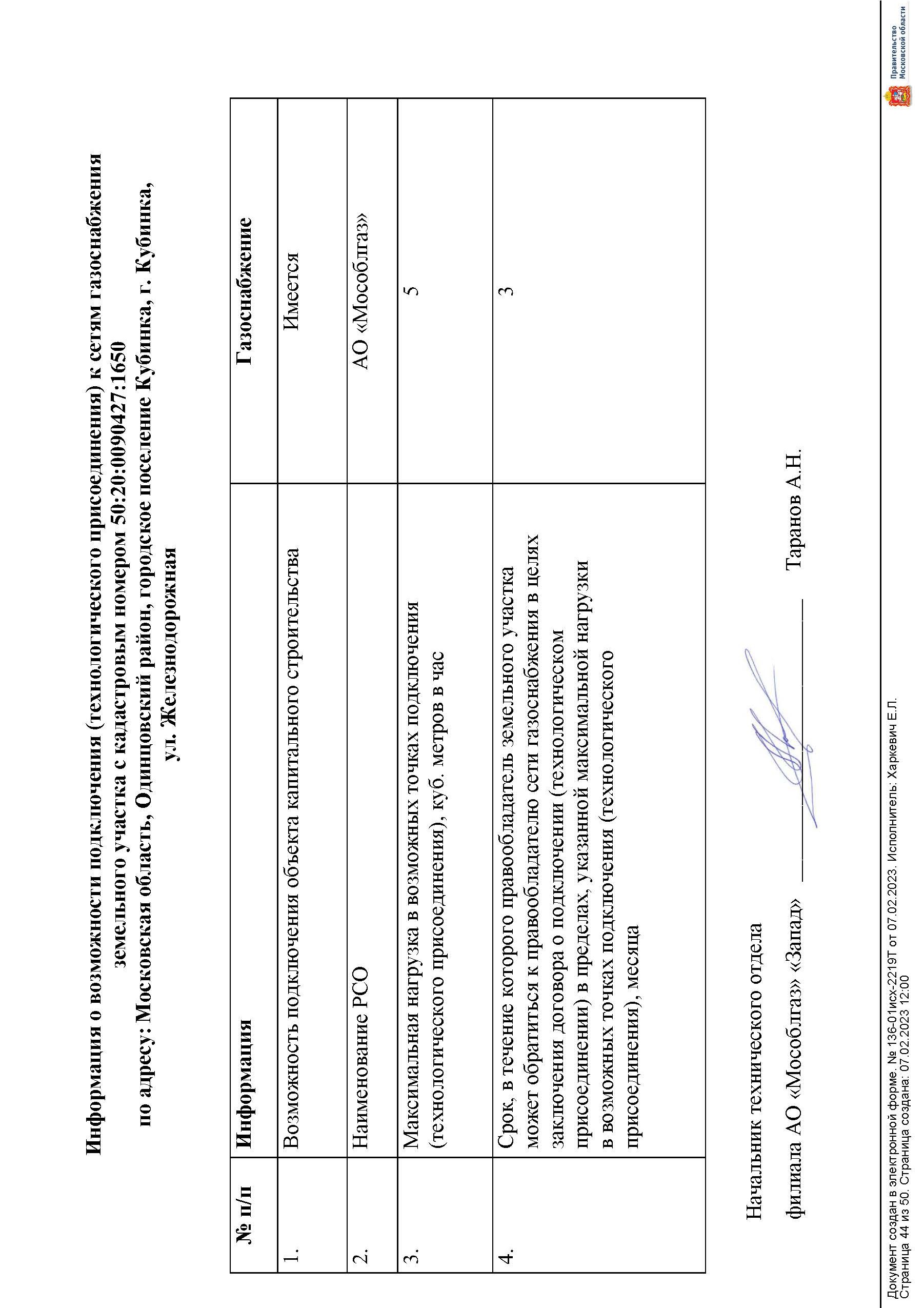 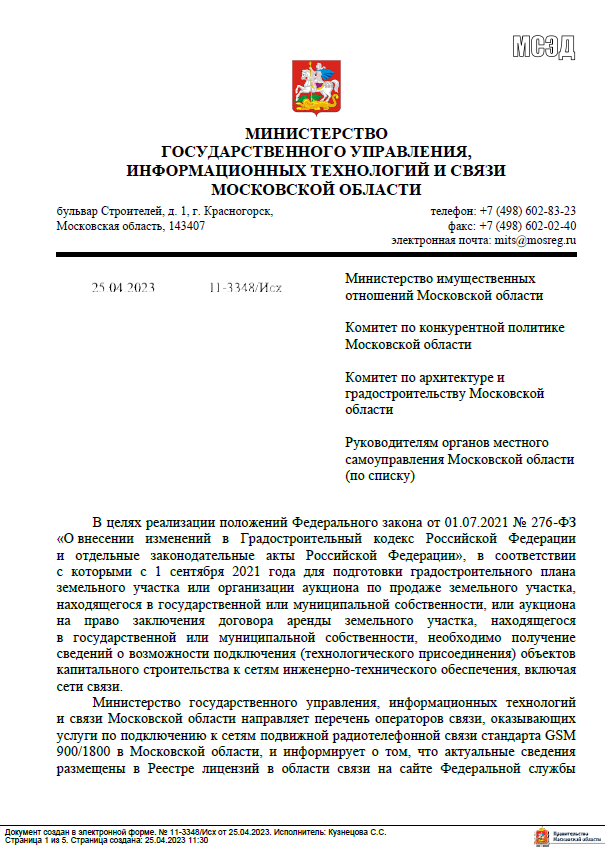 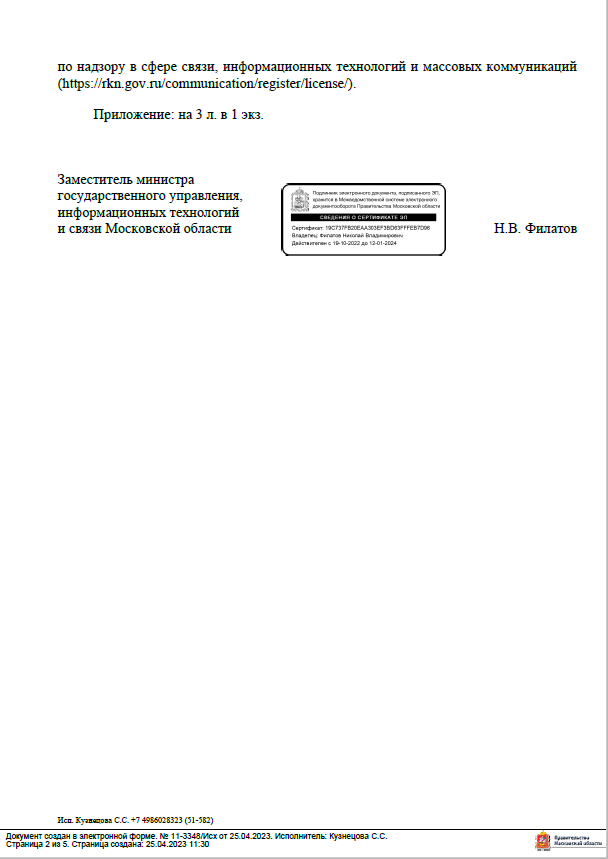 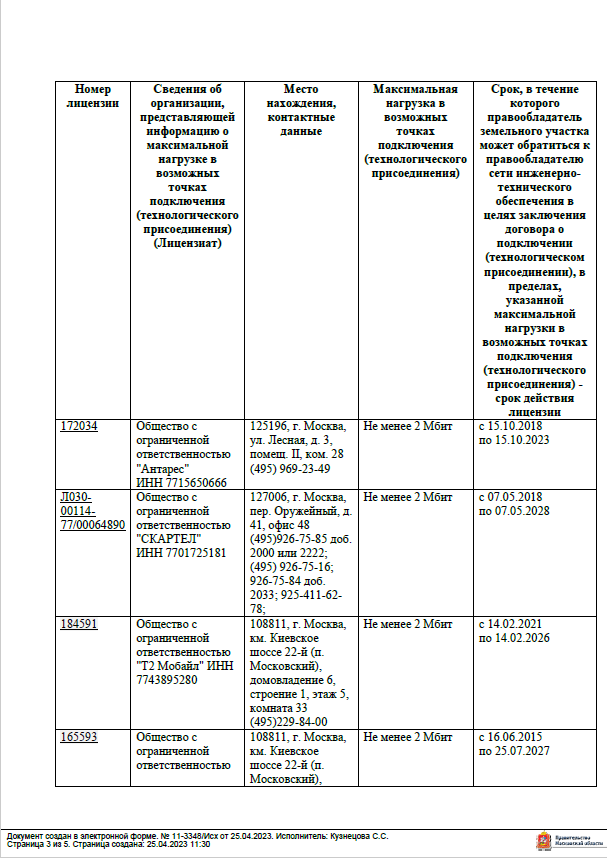 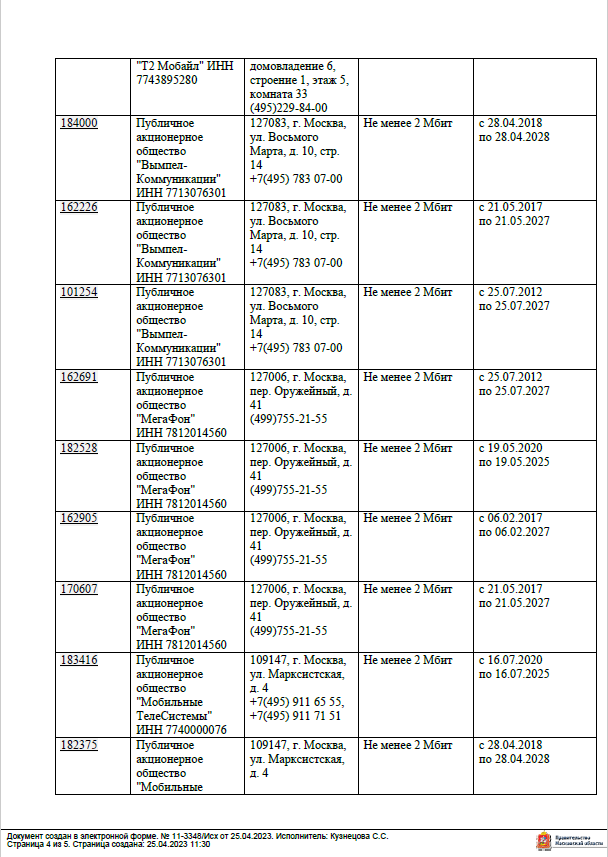 ».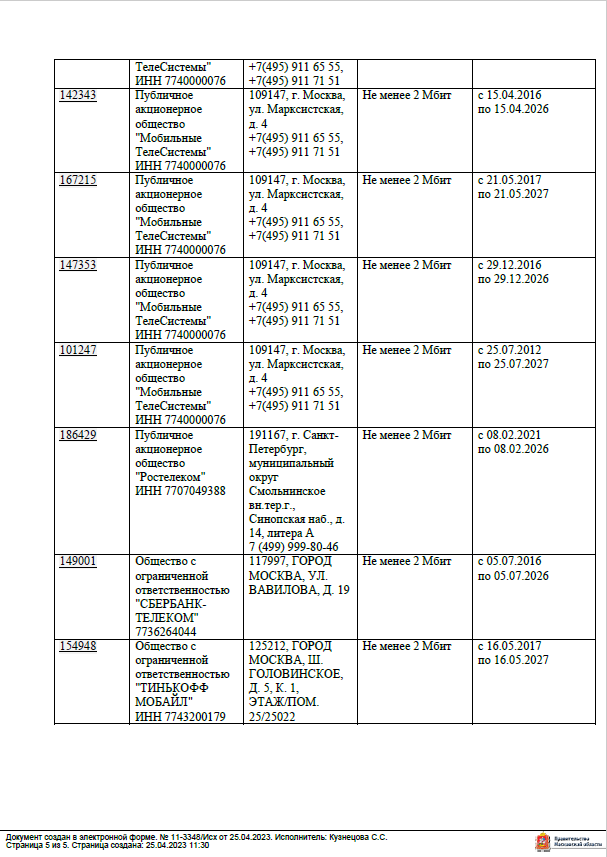 «УТВЕРЖДЕНО»Комитет по конкурентной политике Московской области  